NLC Maths and Numeracy Learning at Home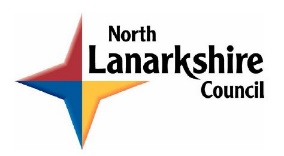 First Level: MoneyPaying for ItemsYou have £20 to spend.  Find at least 5 different ways to spend your money on the items below.  Write the total amount spent and the change you would get from £20.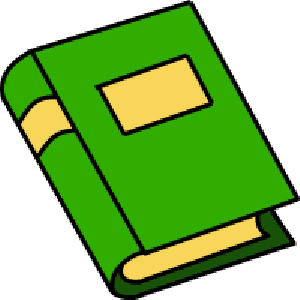 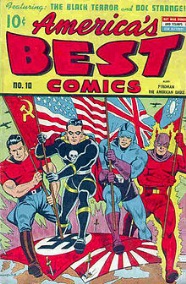 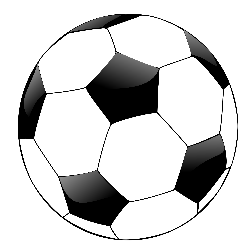 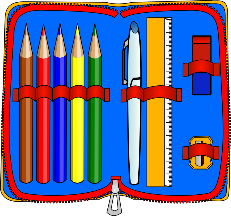 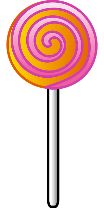 £5£3£10£4.2075p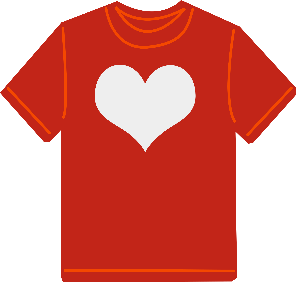 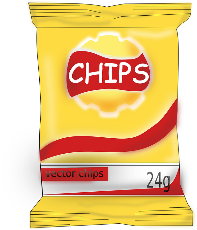 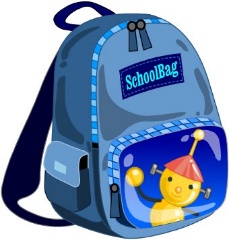 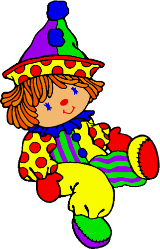 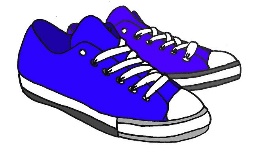 £9.5050p£14£7.99£12